Workington Town Council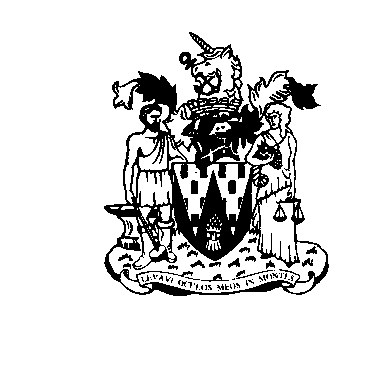 Trustee of the Borough of WorkingtonWorkington Town Council Community Centre, Princess Street, Workington, Cumbria, CA14 2QGTelephone: 01900 702986Email: office@workingtontowncouncil.gov.ukWebsite: www.workingtontowncouncil.gov.ukDate of issue: 9th January 2024  To Members of the Finance and General Purposes Committee: (Copy for information only to other members of Workington Town Council)You are summoned to a meeting of Workington Town Council’s Finance and General Purposes Committee on Tuesday 16th January 2024 at 7pm.The meeting will take place at the Workington Town Council Community Centre, Princess Street, Workington, CA14 2QG.  Yours faithfully,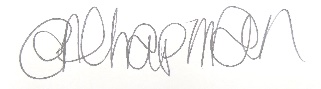 Emma ChapmanDeputy Proper OfficerAGENDAApologies: To receive and note any apologies.Declarations of Interest: To receive any declarations of interest relating to matters which appear on this agenda. Exclusion of Press and Public: To consider any agenda items of which the press and public should be excluded.Public Participation: To consider any agenda items in which public participation will be permitted. Minutes of previous meetings: To approve the minutes of 30th October 2023 and affirm them a true record.Public Questions: To consider any questions from electors, of which notice has been given in accordance with Standing Order 3w. Questions and Statements from Members: To consider questions and statements by members of which notice has been given.Motions on Notice: To consider any motions from members of which notice has been given.Budget 2023-2024: To note the budgeting monitoring reports to end of Dec 2023To approve the statement of accounts and bank reconciliation for Oct 2023To approve the statement of accounts and bank reconciliation for Nov 2023To approve the statement of accounts and bank reconciliation for Dec 2023To consider the approval of play area inspection training for three members of the Estates Team at a cost of £1995To consider an expression of interest for funding from Workington Heritage Group for £5,000Internal AuditTo consider appointing an internal auditor for 2023-2024 and 2024–2025 To note the half year interim report from the internal auditor covering April - Sept 2023Reserves Policy: To consider the policy and suggest any changes / amendments before taking to Full Council for approval. Annual Meeting / Mayor Making Ceremony: To consider the report and decide as to which venue the Annual Meeting and Mayor Making Ceremony will be held on Wednesday 15th May 2024.  Princess Street Offices: To note the report and consider any actions that need to be taken.  Budget 2024-2025: To consider the proposed budget for 2024-2025 to take to Full Council for approval. PART TWOLand Acquisition: To note the report and consider any actions that need to be taken. F & GP Sub-Committee: To note the report (not available at present) and consider any actions that need to be taken. Employment Issues: Committee to receive an update on any current employment issues. Cllr Mike Rollo (Chair)Cllr Michael HeaslipCllr David Tennyson (Vice Chair)Cllr Bernadette JonesCllr Mary BainbridgeCllr Jackie KirkbrideCllr Barbara CannonCllr Tricia PooleCllr Hilary HarringtonCllr Ellie Wood